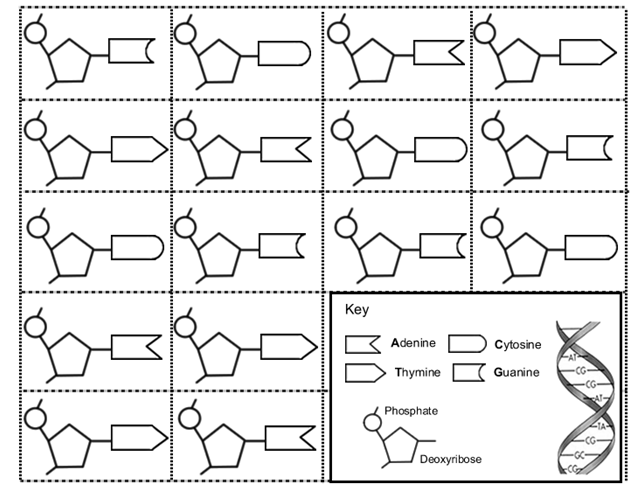 Cut out each of the nucleotides and arrange them on the grid. Remember the Base-Pair Rule. (You will have one set left over). Separate paper may also be used.To match the pairs, one of the nucleotides must be arranged upside down. The sides of the DNA double helix are arranged in an anti-parallel fashion. Think of them like lanes on a highway going different directions.Colour each of the nucleotides: Thymine = orange, Adenine = green, Guanine = purple,Cytosine = yellow, Deoxyribose sugar = blue, Phosphate = pink